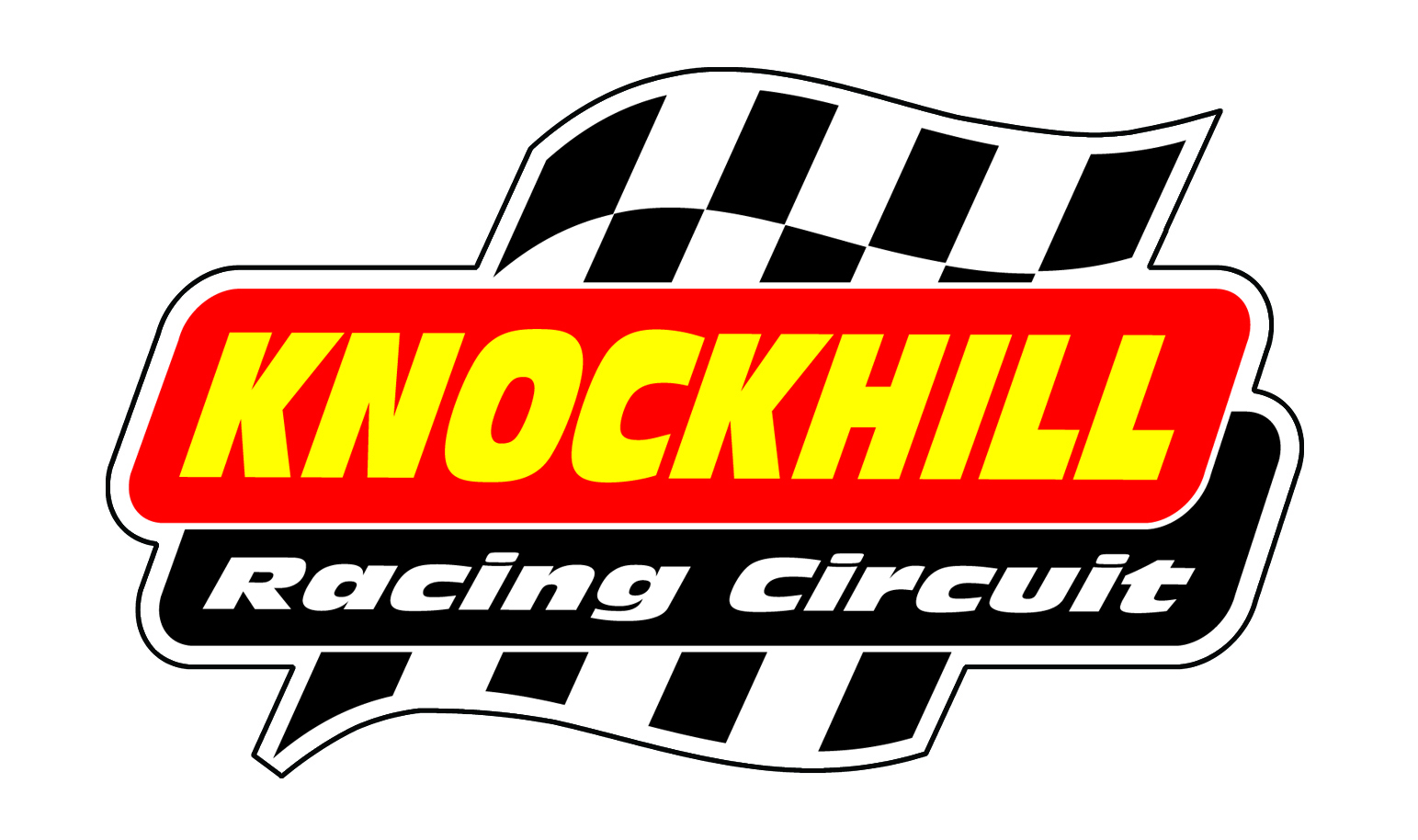 Knockhill Rewind Classic Festival Sunday 30th July 2017SHOW BIKE BOOKING FORMPADDOCK SET UPThere will be a ‘show bike’ area in the Paddock  on Sunday 30th July. It is all outdoor space. You are welcome to bring along your own pop up tent/van if you like. Riders are welcome to come along on the Saturday with their bikes, camping is available. The main show is Sunday 30th. TRACK TIMEThere will be 2 x 15 minute sessions of track time on the Sunday.  All riders must have a full UK bike licence or race licence, full leathers, ACU approved helmet, gloves and boots. The track time is run to Trackday rules, it is not a race, there’s no timing, etc. PAYMENTAll show bike owners pay £5 for the Sunday or £45 for the show bike and track time. Extra tickets can be bought for £8 (advance prices only).Please return this form to gemma@knockhill.co.uk Paypal – sales@knockhill.co.uk please put your Name in the notes. Credit/Debit Card – Please call 01383 723 337 with payment. Quote Show Bike at Rewind FestivalClosing date for show bikes is Friday 21st JulyTICKETSTickets will be sent to the as soon as payment is received.  All bikes must be in by 10am (gates open at 8am). Follow signs for show area.For any questions please email gemma@knockhill.co.uk Name AddressPost CodeTelephone NumberEmailMake/model/year of bike (this will be printed in the programme)PricesSunday Show Bike only £5Sunday Show bike &Track Sessions – £45Extra Spectator Ticket (covers both days) - £8